"Праздник первой отметки"Задачи: Познакомить учащихся с отметочными символами – цифрами 2, 3, 4, 5 для оценивания результатов учебной деятельности.Развить логическое мышление, память, зоркость, интерес и положительную мотивацию.Воспитывать желание учиться; осознание важности процесса учения.Оборудование: Доска украшена рисунками-отметками «4», «5»; класс – воздушными шарами. Задание от Деда Мороза «Снежные узоры»: карточки слов на тему «Зима». Музыкальная фонограмма «Чему учат в школе», «От улыбки»ХОД ПРАЗДНИКАI. Вступительное слово учителяЗвенит звонок, звенит звонок, Он приглашает на урок, Такой веселый, озорной, Нам в школе весело с тобой. Мы в школу все пришли учиться, И нам никак нельзя лениться.– Дорогие ребята! Сегодня у нас необычный урок! Сегодня к нам в гости пришли папы и мамы, учителя нашей школы, и это не случайно, потому что сегодня у нас: “Праздник первой отметки”Фонограмма «Чему учат в школе».Учитель: И я, и родители, да и вы – все мы хотим, чтобы первые ваши отметки были бы достойны результатов ваших достижений. Будьте внимательны, старательны, подарите всем радость вашего труда. Путь к отметке не простой. Сегодня мы выполним разные задания, чтоб получить отметку «5». Пожелаем всем удачи. За работу, в добрый путь!Учитель:Узнать хотите ль, наконец, Какие школьные отметки есть? Ну, так слушайте, внимайте, Навсегда запоминайте.II. Выступления  (читают родители и учителя)В школе есть такая птица,  Если сядет на страницу, То с поникшей головой возвращаюсь я домой. Вид ее – как запятая, Хвост – крючком, и не секрет, Любит всех она лентяев, А лентяи ее – нет! Двойка с плеткой – двухвосткой в руке  Подгоняет тройку в дневнике. Уж поверьте мне ребята! Двойка тройке очень рада!Тройка – это “как-нибудь”, да “кое-как”  Тройка в классе – недоевший середняк Тройка ждет всегда подсказки у доски. И вздыхает от стыда и от тоски. С тройкой справиться скажу вам нелегко! Не уедете на тройке далеко!  Уж поверьте мне, ребята!  С тройкой что-то делать надо, Чтоб она четверкой стала, Слушать двойку перестала! Не люблю я цифру 2,  Цифру 3 терплю едва. Ай, да умница – 4! Ну, уж всех прекрасней в мире!Всех прекрасней цифра – 5! Вот всегда бы пять да пять! Цифра 5 с большим брюшком Носит кепку с козырьком В школе эту цифру 5 Любят дети получать!Учитель:И я хочу вам пожелать Всегда учиться на «4» и « 5». III. Творческая работа – игра «Своя игра»Учитель: Спасибо вам! А сейчас мы поиграем. Правила таковы: перед вами поле с секторами по предметам – математика, русский язык, литературное чтение и сектор «Письмо от Деда Мороза».  Ребята  по очереди выбирая номер, выбирают задание, отвечают (выполняют). Если не справляетесь, родители имеют  право помочь вам. Скорей за работу! Затеи, задачи, игры и шутки – Сегодня для вас! Мы желаем вам удачи! В добрый путь и в добрый час!Сектор «Математика»1. Ребус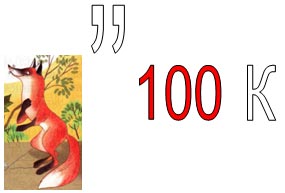 (Листок)2. Задачи в стихах Учитель: Вот забавная задача,  Ожидает смельчаков. Пожелаем им удачи.  Отвечайте, кто готов? В зоопарке я бывала, Обезьянок там видала. Две сидели на песке, Три качались на доске, А еще три спинки грели. Сосчитать вы всех успели. (8)Мы—большущая семья, Самый младший—это я.Таня есть, и Вася есть, Юра, Шура, Зина, Маша, И Наташа тоже наша. Сколько нас в семье? (8)1.У Веры 3 яблока, а у Тани пара. У кого больше? У кого меньше?1.Композитор Моцарт с 4 лет играл на скрипке, а ещё через 2 года стал сочинять музыку. Во сколько лет Моцарт стал сочинять музыку?2.У ехидны длина иголок 6см, а у ежа на 3 см короче. Какой длины иголки у ежа?3.Из под  ворот выглядывают 8 собачьих лап. Сколько собак за воротами?4.У гитары 6 струн, а у скрипки на 2 меньше. Сколько струн у скрипки?Сектор «Русский язык» 1.На окошке Дед Мороз рисовал узор из роз. Вы слова скорей прочтите, Розы в буквы превратите, Все узоры – запишите!(У учащихся на партах листочки с недописанными словами; загадки читают гости, а дети ищут нужные слова и вставляют пропущенные буквы)Учитель: Начинаем! (карточки со словами перевёрнуты, а на обратной стороне цифра по порядку от 1 до 10)1. З*МА  Дел у меня немало. Я белым покрывалом  всю землю укрывала. Белые поля, дома… А зовут меня (…) 2. СН***НКА  Покружилась звездочка  в воздухе немножко, села и растаяла  на моей ладошке. 3. ЛЕ*  Ни в огне не горит, Ни в воде не тонет.4. С*СУ**КА Белая морковка Зимой растет.5. ВЕТ*Р Без рук , без ног А ворота открывает.6. М*Р**  Схватил за щеки, кончик носа. Раскрасил окна без спроса. Но кто же это?  Вот вопрос! Все это делает (…)7. В**ГА Кручу, бурчу, знать никого не хочу.8. К*Н*КИ Мчусь, как пуля, я вперед. Лишь поскрипывает лед. И мелькают огоньки Кто несет меня?9. РУК*ВИ**И Едва повеяло зимой они всегда с тобой. Согреют две сестрички, зовут их.10. ЛЫ** Два березовых коня по снегам несут меня. Кони эти рыжи,  А зовут их (…)2. Собери словаУчитель: Из предложенных слогов соберите слова – названия животных (Медведь, барсук, заяц, лиса, дятел)3. «Колесо»Учитель: В любом направлении прочтите и назовите слова (Кол, лес, сок, сокол, осел, село)Сектор «Литературное чтение»1. «Сказочные телеграммы»Учитель: Догадайтесь, кто прислал эти телеграммыСпасите! Нас съел Серый Волк (Козлята)Очень расстроена. Нечаянно разбила яичко… (Мышка)Дорогие гости, помогите! Паука-злодея зарубите!... (Муха-Цокотуха)Помогите! Кто-то украл мою лягушачью шкуру."   (Царевна-лягушка)Всё закончилось благополучно, только мой хвост остался в проруби."     (Волк и лиса)3. Путешествие по сказкамУчитель: Сейчас я вам буду читать четверостишие, а вы должны назвать героя этого произведения. Бабушка девочку очень любила,  Шапочку красную ей подарила.  Девочка имя забыла свое,  А ну, подскажите, как звали ее? (Красная Шапочка) Лечит маленьких детей,  Лечит маленьких зверей.  Сквозь очки на всех глядит  Добрый доктор... (Айболит) Возле леса на опушке  Трое их живет в избушке.  Там три стула, три подушки,  Три кровати и три кружки.  Угадайте без подсказки.  Кто герои этой сказки? (Три медведя) На сметане мешон, на окошке стужен.  Круглый бок, румяный бок  Покатился... (Колобок) Сектор «Минута славы» (прочитать наизусть стихотворение )Физминутка- птица - взмах руками  ,  нет - топот ногамиПрилетели птицы:Голуби, синицы,Мухи и стрижи.Прилетели птицы:Голуби, синицы,Аисты, вороны, Галки, макароны...Прилетели птицы:Голуби, куницыПрилетели птицы:Голуби, синицы,Чибисы, чижи,Галки и стрижи, Комары, кукушки.Прилетели птицы: Голуби, синицы,Галки и стрижи,Аисты, кукушки,Даже совы - плюшки,Лебеди и уткиИ спасибо шутке!Сектор «Письмо от Деда Мороза»Учитель. Давайте посмотрим, что там. - Очень интересно узнать, что написано в письме. (открывает конверт, читает.) Много с буквами хлопот,Уж такой они народ.Но когда с умом, толковоИх построишь в четкий ряд –Превратятся буквы в словоИ с тобой заговорят.- ( На листочках зашифрованные слова)   Расшифровать слова.ВОКАЙД (двойка). ВЕТЕРКАЧ (четверка). ТЕКЯРАП (пятерка).КАЙОРТ (тройка).- Итак, мы отгадали слова - двойка, четверка, пятерка, тройка. Что обозначают эти слова (не только цифры, но еще и отметки) 1-ый ученик:  (Франц Анна)Что скользит по светлой глади  Ученической тетради  Белым лебедем прекрасным,  Ставшим от позора красным. За бездельника, плутишку  Непослушного мальчишку?  То, за что его ругают.  И конфет в обед лишают.  С легким росчерком пера -  Появилась цифра... (два)2-ий ученик:  (Хлестунова Карина)Эта цифра просто чудо.  У нее родня повсюду.  Даже в алфавите есть -  У нее сестра-близнец (тройка)3-ый ученик:  (Назыров Динар) То ли цифра, то ли вилка,  То ли двух дорог развилка -  В ученической тетради. Знаю точно - все ей рады (четвёрка) 4-ый ученик:  (Казымов Марат) Смотрит мама с нетерпеньем  На страницы дневника.  Ждет заветную оценку  У сынка-озорника. (Полковников Антон) Но опять одни четверки.  Нет красавицы... (пятёрки)- Ребята, а с какой отметкой вы хотите подружиться? У нас в гостях две отметки.Задание 3. (Выходят ученики, заранее подготовленные, читают стихотворения.)Двойка. (Лена С)Смотрите, я красивая какая. 
А шея у меня, как запятая, 
И голова моя красива тоже, 
Я так на лебедя похожа. 
Любой ребенок двойке рад, 
Все двойку получать хотят. 
Ведь я не заставляю их учиться, 
Всем разрешаю я лениться.Учитель.Не говори нам ерунду, 
Здесь все приучены к труду. 
И мы с пятеркой твердо знаем, 
Что в нашем классе нет лентяев.Пятерка.(Лиза М)Я рада подружиться с вами, 
Надеюсь, станем мы друзьями. 
Мы ими станем сразу и надолго, 
Украсят ваши дневники пятерки. 
Труднее получить пятерку, 
Чем двойку или даже тройку. 
Меня получите за знанья, 
За труд, за долгие старанья.Двойка и Пятерка (вместе).- Ну, что ж, тогда Пускай весь класс кого-то выберет из нас.- Я надеюсь, вы не будете долго выбирать. Нам нужна только отметка ... (Пять!)V. Подведение итогов. Вручение  карточек  ( с отметкой  5)Завуч: Гейдебрехт Т. В. Слово родителям.- Дорогие наши дети! Нам было очень приятно побывать на сегодняшнем уроке – празднике. Вы у нас самые умные, самые старательные, самые замечательные дети. Мы от всей души желаем вам получить только самые высокие отметки в свой дневник.  И он будет вам напоминать о ваших первых успехах, которые с сегодняшнего дня будут оцениваться школьными баллами.Желаем вам никогда не сдаваться,  Уроки учить, отвечать, не теряться,  Легко все дороги, ребята, пройдите,  В учении быстро вы всех обойдите! Не бойтесь трудностей познания,  Дорог нелёгких не страшитесь!  Ведь впереди большие знанияДля вас уже готовит жизнь! Ученик 1.  (Полковников Антон)Особой тайны в этом нет, Здесь есть единственный ответ. К себе нам относиться нужно строго, Не отвлекаться на уроках, Стараться их не пропускать, Всегда заданья выполнять.Ученик 2.     (Казымов Марат ) И даже неохота пусть, Все правила мы учим наизусть. Кто требования эти выполняет, Всегда одни пятерки получает. Учитель зачитывает Клятву родителей. (После каждого предложения говорить « Да»)Детям в учёбе поможем всегда…ДА!Чтобы детьми была школа горда…ДА!Нас не пугает задач чехарда…ДА!Формулы вспомнить для нас ерунда…ДА!Клянёмся детей не лупить никогда…ДА!Только слегка пожурить иногда…ДА!Будем спокойны, как в речке вода…ДА!Мудрыми будем, как в небе звезда…ДА!Будем вставать по утрам в холода…ДА!Чтобы успеть и туда и сюда…ДА!Когда ж завершится учёбы пора, вместе с детьми погуляем тогда…ДА!Сейчас вы дадите «Клятву  ученика начальной школы».Буду в школе учиться читать, считать, писать.В альбоме красиво рисовать.Стихи учить и сочинять.Клянусь! Клянусь! Клянусь!Обещаю не лениться, добросовестно трудиться.Учителей уважать и ничего не забывать.Клянусь! Клянусь! Клянусь!На уроках не жевать и не спать.А задания учителя все всегда запоминать и выполнять.Клянусь! Клянусь! Клянусь!Вручение табеля первой отметки.Учитель: Закончился урок «Праздник первой оценки». Первые оценки получены. Мы все желаем вам успехов и только хороших оценок, за которые вам не придётся краснеть и стыдиться.